 المصدر واج : الجمعة, 25 أكتوير 2019منطقة التبادل الحر للقارة الافريقية: ضرورة بذل جهود اضافية من أجل استكمال المسائل العالقة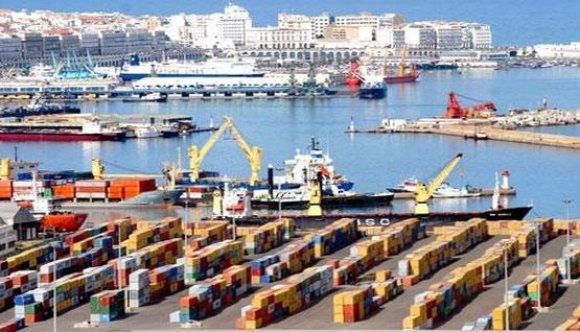 الجزائر- أكد وزير التجارة سعيد جلاب ،اليوم الخميس باديس ابابا (اثيوبيا)، على ضرورة بذل جهود اضافية من أجل استكمال المسائل العالقة التي تؤثر على تنفيذ منطقة التبادل الحر للقارة الافريقية لاسيما القواعد الأصلية و المستوى الأدنى للالتزامات حول تجارة الخدمات.و في مداخلة له خلال أشغال الاجتماع الاول لمجلس وزراء التجارة الأفارقة لذات المنطقة المنعقد باديس ابابا أكد السيد جلاب أن الاجتماعات المكثفة للهيئات التابعة لهذه المنطقة المنظمة طيلة السنوات الأخيرة سمحت بتحقيق تقدم معتبر، مضيفا أنه يجب بذل المزيد من الجهود من أجل استكمال المسائل العالقة.في ذات السياق، صرح الوزير أن اجتماع اليوم يشكل في حد ذاته "نجاحا و يمثل ثمرة عمل شاق قام به الجميع".كما أضاف " يجسد حضورنا اليوم بمناسبة الاجتماع الأول لمجلس وزراء التجارة الأفارقة رفقة زملائي و وزراء و موظفين سامين تمسكنا بالمساهمة في استكمال الصرح الذي ساهمنا في اعداده و انضاجه منذ سنوات عديدة".و استرسل يقول "قناعتنا تسيرها الارادة المشتركة للمضي نحو تدعيم تجارة افريقية ترتكز على التكاملية و موجهة نحو هدف مشترك يكمن في تحقيق الرقي و تطوير اقتصادنا و رفاهية سكاننا".إقرأ أيضا : القمة الأولى روسيا-إفريقيا: إفريقيا تصبو إلى دور ريادي لضمان اندماجها في المبادلات التّجارية العالميةو قد ذكر السيد جلاب بأن الجزائر تعد من بين البلدان الأوائل الموقعة على الاتفاق المؤسس لهذه المنطقة خلال الدورة الاستثنائية ال10 لرؤساء الدول و الحكومات المنعقدة يوم 21 مارس 2018 بكيغالي (رواندا) مضيفا أن الجزائر التزمت علنا خلال القمة الأخيرة لرؤساء الدول و الحكومات  يوم 7 يوليو 2019 بنيامي من أجل الشروع في مسار التصديق على الاتفاق المتعلق بإنشاء هذه المنطقة. الاندماج الاقتصادي للجزائر في الفضاء القاري خيار استراتيجي نظمت الجزائر يوم 7 أكتوبر الماضي بالجزائر ندوة وطنية بمشاركة محافظ التجارة و الصناعة السيد ألبير موشانغا و مديرة مكتب اللجنة الاقتصادية لإفريقيا في شمال افريقيا، السيدة ليليا هاشم نعاس تطبيقا لقرارات الاجتماع السابق لوزراء التجارة الافارقة و قمة رؤساء الدول و الحكومات المتعلقة بتنظيم نشاطات تعميم الاتفاق المؤسس لهذه المنطقة و الانطلاق في مشاورات وطنية من أجل وضع استراتيجية وطنية لتطبيق انشاء هذه المنطقة.و اضاف الوزير أنه "بمناسبة هذه الندوة التي سجلت مشاركة أكثر من 850 شخص من متعاملين اقتصاديين من جميع القطاعات و باحثين و جامعيين جزائريين و ممثلين عن مختلف المؤسسات الوطنية و الدولية و مؤسسات ناشئة، أتيحت لي الفرصة للتأكيد ان الاندماج الاقتصادي لبلادي في الفضاء القاري هو خيار استراتيجي و حتمي يتم بالضرورة من خلال تطوير التجارة الافريقية البينية و الشراكة".و أردف قائلا " أن المناقشات الثرية و البناءة أفضت الى أن الاستثمار و التجارة تبقيان عناصر أساسية لدعم النمو السديد و التنمية الاقتصادية المستدامة".و خلص الى القول " وعيا منا بأن مجلس الوزراء يعد فضاء لاتخاذ القرارات مخصص للدول الأعضاء فانه لا يجب أن يشكل انقطاعا مع روح العمل الجماعي و الشامل التي سادت أشغالنا الى حد الأن" . المصدر واج الخميس, 24 أكتوير 2019منطقة التبادل الأفريقي الحر: جلاب يشارك في أشغال اجتماع وزراء التجارة الافارقةالجزائر - شارك وزير التجارة السيد سعيد جلاب اليوم الخميس في مراسم افتتاح أشغال الاجتماع الأول لوزراء التجارة الأفارقة لمنطقة التبادل الحر الإفريقية   وذلك بالعاصمة الإثيوبية أديس ابابا، حسبما أفاد به بيان الوزارة.وجاء اللقاء بعد سلسلة مفاوضات جرت بين عدد من الدول الإفريقية وذلك لتشجيع التبادل التجاري والاقتصادي بين هذه الدول والاستفادة من الإعفاءات الجمركية .و خلال تدخله، اكد السيد جلاب ان "انضمام الجزائر إلى منطقة التبادل الحر الإفريقية يؤكد عزمها على تحرير التجارة الإفريقية من كافة العراقيل الميدانية والعمل على توطيد العلاقات الاقتصادية بين بلدان القارة".وتابع الوزير يقول أن " أهم التحديات التي تواجه اليوم الدول الأعضاء من أجل التجسيد الفعلي لهذا الاتفاق التاريخي، مؤكدا أن الجزائر كانت سباقة في تنظيم ندوة وطنية كبرى حضرها وزراء وخبراء وجامعيين وباحثين أفارقة وجزائريين وذلك أكبر دليل على وفاء الجزائر بالتزاماتها خاصة بعد نجاح هذه الندوة .كما أبرز السيد جلاب الانفتاح الاقتصادي للجزائر أمام الشركاء و المتعاملين الاقتصاديين الاجانب و عملها الدؤوب من أجل تحقيق اندماجها الأفريقي النابع من استراتيجية مسطرة على المدى المتوسط والبعيد من أجل اندماج كامل .كما التقى الوزير على هامش الاجتماع وزراء التجارة لكل من تونس الغابون موريتانيا ونيجيريا، داعيا اياهم للمشاركة في معرض الجزائر الدولي "الموقار" الذي ستحتضنه ولاية تندوف منتصف شهر نوفمبر المقبل.